ГОСТ 6259-75 Глицерин. Технические условия (с Изменениями N 1, 2)
ГОСТ 6259-75

Группа Л52
МЕЖГОСУДАРСТВЕННЫЙ СТАНДАРТРеактивыГЛИЦЕРИНТехнические условияReagents. Glycerin. Specifications

ОКП 26 3214 0070 02Дата введения 1976-01-01
ИНФОРМАЦИОННЫЕ ДАННЫЕ1. РАЗРАБОТАН И ВНЕСЕН Министерством химической промышленности СССР
2. УТВЕРЖДЕН И ВВЕДЕН В ДЕЙСТВИЕ Постановлением Государственного комитета стандартов Совета Министров СССР от 28.11.75 N 3711
3. ВЗАМЕН ГОСТ 6259-71
4. ССЫЛОЧНЫЕ НОРМАТИВНО-ТЕХНИЧЕСКИЕ ДОКУМЕНТЫ
5. Ограничение срока действия снято по протоколу N 7-95 Межгосударственного Совета по стандартизации, метрологии и сертификации (ИУС 11-95)
6. ИЗДАНИЕ (ноябрь 2001 г.) с Изменениями N 1, 2, утвержденными в сентябре 1980 г., марте 1988 г. (ИУС 11-80, 5-88)


Настоящий стандарт распространяется на глицерин, который представляет собой густую, бесцветную, прозрачную гигроскопическую жидкость, смешивается с водой в любых соотношениях. Формулы: эмпирическая СНО;
структурная СНОН-СНОН-СHОН
Молекулярная масса (по международным атомным массам 1971 г.) - 92,1.

1. ТЕХНИЧЕСКИЕ ТРЕБОВАНИЯ1.1а. Глицерин должен быть изготовлен в соответствии с требованиями настоящего стандарта по технологическому регламенту, утвержденному в установленном порядке.

(Введен дополнительно, Изм. N 1).
1.1. По физико-химическим показателям глицерин должен соответствовать требованиям и нормам, указанным в таблице.



(Измененная редакция, Изм. N 2).

2. ПРАВИЛА ПРИЕМКИ2.1. Правила приемки - по ГОСТ 3885.
2.2. Определение массовых долей сульфатов, хлоридов, аммонийных солей, железа, мышьяка и тяжелых металлов изготовитель проводит периодически в каждой двадцатой партии.

(Введен дополнительно, Изм. N 2).

3. МЕТОДЫ АНАЛИЗА3.1а. Общие указания по проведению анализа - по ГОСТ 27025.

При взвешивании применяют лабораторные весы по ГОСТ 24104 2-го или 4-го класса точности с наибольшим пределом взвешивания 200 г или другие, обеспечивающие заданную точность взвешивания.

Допускается применение импортной лабораторной посуды и аппаратуры по классу точности и реактивов по качеству не ниже отечественных.
3.1. Пробы отбирают по ГОСТ 3885. Масса средней пробы не должна быть менее 2160 г.
3.1а, 3.1. (Измененная редакция, Изм. N 2).
3.2. Определение внешнего вида

Определение проводят по ГОСТ 14871 в пробирках П1-16-150 ХС (ГОСТ 25336) по отсутствию окраски. При этом препарат считают соответствующим требованиям настоящего стандарта, если 5 см анализируемого препарата не будут отличаться по внешнему виду от дистиллированной воды.
3.3. Определение плотности и массовой доли глицерина

Плотность определяют денсиметром по ГОСТ 18995.1.

Массовую долю глицерина определяют по плотности. При этом пределы плотности 1,258-1,261 г/см и 1,256-1,261 г/см соответствуют массовой доле глицерина:

для препарата чистый для анализа - 99,3-100%,

для препарата чистый - 98,5-100%.
3.4. Определение показателей преломления

Показатель преломления определяют по ГОСТ 18995.2 сразу после вскрытия склянки с препаратом.
3.2-3.4. (Измененная редакция, Изм. N 2).
3.5. Определение остатка после прокаливания в виде сульфатов

Определение проводят по ГОСТ 27184 (из навески 100 г).

За результат анализа принимают среднее арифметическое результатов двух параллельных определений, относительное расхождение между которыми не превышает допускаемое расхождение, равное 30%.

Допускаемая относительная суммарная погрешность результата анализа ±30% при доверительной вероятности 0,95.
3.6. Определение массовой доли сульфатов

125,00 г препарата растворяют в мерной колбе 2-250-2 (ГОСТ 1770), объем раствора доводят водой до метки и перемешивают. 8 см полученного раствора (соответствует 4 г препарата) помещают пипеткой 6(7)-2-10 (ГОСТ 29227) в колбу Кн-2-50-18 ТХС (ГОСТ 25336), прибавляют пипеткой 6(7)-2-25 (ГОСТ 29227), 17 см воды и далее определение проводят по ГОСТ 10671.5визуально-нефелометрическим методом (способ 1).

Препарат считают соответствующим требованиям настоящего стандарта, если опалесценция анализируемого раствора не будет интенсивнее опалесценции раствора, приготовленного одновременно с анализируемым и содержащего в таком же объеме:
для препарата чистый для анализа - 0,02 мг SO,

для препарата чистый - 0,04 мг SO,
1 см раствора соляной кислоты, 3 см раствора крахмала и 3 см раствора хлористого бария.

Оставшийся раствор препарата сохраняют для определения массовой доли хлоридов, тяжелых металлов, мышьяка, железа, сахарозы и глюкозы.3.7. Определение массовой доли хлоридов
20 см раствора, приготовленного в соответствии с п.3.6 (соответствует 10 г препарата), пипеткой 2-2-20 или 6(7)-2-25 (ГОСТ 29227) помещают в колбу Кн-2-100-22 ТХС (ГОСТ 25336), прибавляют 10 см воды и далее определение проводят по ГОСТ 10671.7 визуально-нефелометрическим методом в объеме 40 см.

Препарат считают соответствующим требованиям настоящего стандарта, если опалесценция анализируемого раствора не будет интенсивнее опалесценции раствора, приготовленного одновременно с анализируемым и содержащего в таком же объеме:

для препарата чистый для анализа - 0,01 мг Сl,

для препарата чистый - 0,02 мг Сl,
2 см раствора азотной кислоты и 1 см раствора азотнокислого серебра.3.8. Определение массовой доли солей аммония
3.8.1. Аппаратура, реактивы и растворы

Пипетки 4(5)-2-1(2) и 6(7)-2-5(10) по ГОСТ 29227.

Цилиндр 2(4)-50 по ГОСТ 1770.

Вода дистиллированная по ГОСТ 6709, не содержащая углекислоты; готовят по ГОСТ 4517.

Натрия гидроокись по ГОСТ 4328, раствор с массовой долей 10%, не содержащий NH; готовят по ГОСТ 4517.

Раствор, содержащий NH; готовят по ГОСТ 4212.

Реактив Несслера; готовят по ГОСТ 4517.
3.8.2. Проведение анализа

5,00 г препарата помещают в цилиндр, растворяют в 40 см воды, прибавляют 5 смраствора гидроокиси натрия, 1 см реактива Несслера и перемешивают.

Препарат считают соответствующим требованиям настоящего стандарта, если наблюдаемая через 1 мин окраска анализируемого раствора не будет интенсивнее окраски раствора, приготовленного одновременно с анализируемым в таких же условиях и содержащего в таком же объеме:

для препарата чистый для анализа - 0,025 мг NH,

для препарата чистый - 0,100 мг NH,
5 см раствора гидроокиси натрия и 1 см реактивы Несслера.
3.9. Определение массовой доли железа
20 см раствора, приготовленного в соответствии с п.3.6 (соответствует 10 г препарата), пипеткой 2-2-20 или 6(7)-2-25 (ГОСТ 29227) помещают в коническую колбу Кн-2-100-34 ТХС (ГОСТ 25336) и далее определение проводят по ГОСТ 10555 сульфосалициловым методом.

Препарат считают соответствующим требованиям настоящего стандарта, если масса железа не будет превышать:

для препарата чистый для анализа - 0,005 мг,

для препарата чистый - 0,010 мг.
3.5-3.9. (Измененная редакция, Изм. N 1, 2).
3.10. Определение массовой доли мышьяка
10 см раствора, приготовленного в соответствии с п.3.6 (соответствует 5 г препарата), помещают пипеткой 6(2)-2-10 (ГОСТ 29227) в колбу прибора для определения мышьяка, прибавляют цилиндром 1(3)-25 (ГОСТ 1770) 20 см воды и далее определение проводят по ГОСТ 10485 визуальным методом с применением бромно-ртутной бумаги в сернокислой среде.

Препарат считают соответствующим требованиям настоящего стандарта, если наблюдаемая окраска бромнортутной бумаги от анализируемого раствора не будет интенсивнее окраски бромно-ртутной бумаги от раствора, приготовленного одновременно с анализируемым и содержащего в таком же объеме:

для препарата чистый для анализа - 0,002 мг As,

для препарата чистый - 0,005 мг As,
20 см раствора серной кислоты, 0,5 см раствора 2-водного двухлористого олова, 5 г цинка.
3.11. Определение массовой доли тяжелых металлов

Определение проводят по ГОСТ 17319 сероводородным методом. При этом для анализа берут пипеткой 2(6)-2-20 (ГОСТ 29227) 40 см раствора, приготовленного по п.3.6 (соответствует 20 г препарата), и проводят определение по ГОСТ 17319 без добавления уксуснокислого аммония.

Препарат считают соответствующим требованиям настоящего стандарта, если окраска анализируемого раствора не будет интенсивнее окраски раствора, приготовленного одновременно с анализируемым в тех же условиях и содержащего в таком же объеме:

для препарата чистый для анализа - 0,01 мг Рb,

для препарата чистый - 0,04 мг Рb,
1 см уксусной кислоты и 10 см сероводородной воды.
3.10-3.11. (Измененная редакция, Изм. N 2).
3.12. Определение массовой доли эфиров жирных кислот и жирных кислот в пересчете на СНСООН
3.12.1. Аппаратура, реактивы и растворы

Бюретка 1-2-(10)25-0,05 или 1(4)-2-25-061 по ГОСТ 29251.

Капельница по ГОСТ 25336.

Колба Кн-1-250-29/32 ТХС по ГОСТ 25336.

Пипетка 2-2-10 по ГОСТ 29227.

Термометр.

Холодильник ХШ-1-300-29/32 ТС по ГОСТ 25336.

Цилиндр 1(3)-100 по ГОСТ 1770.

Электроплитка по ГОСТ 14919.

Вода дистиллированная по ГОСТ 6709, не содержащая углекислоты; готовят по ГОСТ 4517.

Кислота соляная по ГОСТ 3118, раствор концентрации (НСl)=0,1 моль/дм (0,1 н.); готовят по ГОСТ 25794.1.

Натрия гидроокись по ГОСТ 4328, раствор концентрации (NaOH)=0,1 моль/дм (0,1 н.); готовят по ГОСТ 25794.1.

Спирт этиловый ректификованный технический по ГОСТ 18300 высшего сорта.

Фенолфталеин, спиртовой раствор с массовой долей 1%; готовят по ГОСТ 4919.1.
3.12.2. Проведение анализа

25,00 г препарата помещают в колбу, прибавляют 90 см воды, 10 см гидроокиси натрия, перемешивают, присоединяют обратный холодильник и нагревают на водяной бане в течение 30 мин.

Не снимая колбы, охлаждают водяную баню до 50 °С. Затем холодильник и шлиф колбы обмывают небольшим количеством воды, прибавляют 2-3 капли раствора фенолфталеина и сразу титруют избыток гидроокиси натрия из бюретки раствором соляной кислоты. После охлаждения до 50 °С холодильник и пробирку смывают небольшим количеством воды, прибавляют 2-3 капли раствора фенолфталеина и титруют избыток щелочи раствором соляной кислоты.

Одновременно проводят контрольный опыт в тех же условиях с таким же объемом раствора гидроокиси натрия.
3.12.3. Обработка результатов

Массовую долю эфиров жирных кислот и жирных кислот в пересчете на СHСООН () в процентах вычисляют по формуле
,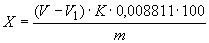 
где  - объем раствора соляной кислоты концентрации 0,1 моль/дм, израсходованный на титрование контрольного раствора, см;

 - объем раствора соляной кислоты концентрации 0,1 моль/дм, израсходованный на титрование избытка гидроокиси натрия в анализируемом растворе, см;

 - коэффициент поправки раствора соляной кислоты концентрации 0,1 моль/дм;

 - масса масляной кислоты, соответствующая 1 см раствора соляной кислоты концентрации точно 0,1 моль/дм, г;

 - масса навески препарата, г.

За результат анализа принимают среднее арифметическое результатов двух параллельных определений, относительное расхождение между которыми не превышает допускаемое расхождение, равное 50% для препарата ч.д.а. и 40% - для ч.

Допускаемая относительная суммарная погрешность результата анализа ±25% при доверительной вероятности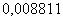 0,95.
3.13. Определение веществ, темнеющих под действием серной кислоты

2,5 см препарата помещают пипеткой 4(5)-2-5(10) (ГОСТ 29227) в пробирку П1-16-150 ХС (ГОСТ 25336) и осторожно прибавляют 2,5 см серной кислоты (ГОСТ 4204, х.ч., выдерживающая пробы Саваля) и перемещают. Пробирку помещают в холодную водяную баню и охлаждают в течение 20 мин. Далее определение проводят по ГОСТ 14871.

Препарат считают соответствующим требованиям настоящего стандарта, если окраска анализируемого раствора через 1 ч не будет интенсивнее окраски раствора сравнения, приготовленного одновременно с анализируемым в тех же условиях и содержащего в таком же объеме 0,2 см раствора хлористого кобальта, 1,5 см раствора хлорного железа и 3,3 смводы.3.12.1-3.13. (Измененная редакция, Изм. N 2).
3.14. Определение веществ, восстанавливающих серебро из аммиачного раствора
3.14.1. Аппаратура, реактивы и растворы

Пипетки 4(5)-2-1(2)-6(7)-2-5(10) по ГОСТ 29227.

Пробирки П1-16-150 ХС по ГОСТ 25336.

Термометр.

Секундомер.

Аммиак по ГОСТ 3760, раствор с массовой долей 10%: готовят по ГОСТ 4517.

Серебро азотнокислое по ГОСТ 1277, раствор с массовой долей 5%.

(Измененная редакция, Изм. N 2).
3.14.2. Проведение анализа
4 см препарата помещают в пробирку из бесцветного стекла, прибавляют 4 см раствора аммиака, перемешивают и нагревают на водяной бане до 60 °С. Затем быстро, не касаясь стенок пробирки, прибавляют 0,2 см раствора азотнокислого серебра, замечая время в момент внесения, перемешивают и оставляют в темном месте.

Препарат считают соответствующим требованиям настоящего стандарта, если окраска анализируемого раствора будет не интенсивнее окраски раствора, приготовленного одновременно с анализируемым в тех же условиях и содержащего в таком же объеме 4 смпрепарата, 4 см раствора аммиака:

для препарата чистый для анализа - через 5 мин;

для препарата чистый - через 3 мин.3.15. Определение сахарозы и глюкозы
3.15.1. Аппаратура, реактивы и растворы

Пипетки 4(5)-2-2, 6(7)-2-5(10) и 6(7)-2-25 по ГОСТ 29227.

Пробирка П1-16-150 ХС по ГОСТ 25336.

Цилиндр 1(3)-500 по ГОСТ 1770.

Секундомер.

Вода дистиллированная по ГОСТ 6709.

Калий-натрий виннокислый 4-водный по ГОСТ 5845.

Кислота серная по ГОСТ 4204, раствор с массовой долей 16%; готовят по ГОСТ 4517.

Натрия гидроокись по ГОСТ 4328 и раствор с массовой долей 10%; готовят по ГОСТ 4517.

Медь (II) сернокислая 5-водная по ГОСТ 4165.

Реактив Фелинга; готовят следующим образом: 34,65 г 5-водной сернокислой меди (II) растворяют в 500 см воды - раствор 1; 1,173 г 4-водного виннокислого калия-натрия и 52 г гидроокиси натрия растворяют в 500 см воды - раствор 2.

Растворы 1 и 2 смешивают в равных объемах непосредственно перед применением.
3.15.2. Проведение анализа
12 см раствора, приготовленного по п.3.6 (соответствует 6 г препарата) помещают в пробирку, прибавляют 1 см раствора серной кислоты, нагревают на водяной бане в течение 5 мин (без соприкосновения пробирки с дном бани), прибавляют 2 см раствора гидроокиси натрия, 5 см реактива Фелинга и снова нагревают 10 мин на водяной бане.

Препарат считают соответствующим требованиям настоящего стандарта, если при наблюдении на темном фоне анализируемый раствор для препарата чистый для анализа остается прозрачным, для препарата чистый - допускается опалесценция раствора.
3.15.1, 3.15.2. (Измененная редакция, Изм. N 2).
3.16. (Исключен, Изм. N 2).

4. УПАКОВКА, МАРКИРОВКА, ТРАНСПОРТИРОВАНИЕ И ХРАНЕНИЕ4.1. Упаковка и маркировка - по ГОСТ 3885 с нанесением на тару знака опасности по ГОСТ 19433 (класс 9, подкласс 9.1, классификационный шифр 9123, серийный номер ООН 9017), манипуляционного знака "Беречь от влаги" и дополнительно для потребительской тары 3-1, 3-5, 8-1, 8-2 - манипуляционных знаков "Хрупкое. Осторожно", "Верх".

Вид и тип тары: 3-1, 3-5, 8-1, 8-2, 4-2 (без дополнительной герметизации).

Группа фасовки: IV, V, VI, VII.

(Измененная редакция, Изм. N 2).
4.2. Препарат транспортируют всеми видами транспорта в соответствии с правилами перевозок, действующими на данном виде транспорта.
4.3. Препарат хранят в закрытой таре в крытых складских помещениях, оборудованных общей вентиляцией.

5. ГАРАНТИИ ИЗГОТОВИТЕЛЯ5.1. Изготовитель гарантирует соответствие глицерина требованиям настоящего стандарта при соблюдении условий транспортирования и хранения.
5.2. Гарантийный срок хранения - три года со дня изготовления.

Разд.5. (Измененная редакция, Изм. N 2).

6. ТРЕБОВАНИЯ БЕЗОПАСНОСТИ6.1. Глицерин - бесцветная горючая сиропообразная жидкость. Температура самовоспламенения 400 °С, температура вспышки 198 °С (в закрытом тигле), температура воспламенения 203 °С, область воспламенения 2,6-11,3% (по объему); температурные пределы распространения пламени: нижний - 182 °С, верхний - 217 °С.

Взаимодействие глицерина с марганцовокислым калием приводит к воспламенению. Глицерин термически неустойчив, при длительном нагреве (даже до 90-130 °С) разлагается с образованием легковоспламеняющихся веществ (акролеина, ацетона), понижающих температуру вспышки до 112 °С.
6.2. При загорании следует тушить тонкораспыленной водой, пеной, порошками. При объемном тушении диффузионного пламени минимальная огнегасительная концентрация азота - 46% (по объему), углекислого газа - 34% (по объему).
6.3. Глицерин не токсичен.

Разд.6. (Измененная редакция, Изм. N 2).

Обозначение НТД, на который дана ссылкаНомер пункта, подпунктаГОСТ 1277-753.14.1ГОСТ 1770-743.6, 3.8.1, 3.10, 3.12.1, 3.14.1, 3.15.1ГОСТ 3118-773.12.1ГОСТ 3760-793.14.1ГОСТ 3885-732.1, 3.1, 4.1ГОСТ 4165-783.15.1ГОСТ 4204-773.13, 3.15.1ГОСТ 4212-763.8ГОСТ 4328-773.8.1, 3.12.1ГОСТ 4517-873.8.1, 3.12.1, 3.14.1, 3.15.1ГОСТ 4919.1-773.12.1ГОСТ 5845-793.15.1ГОСТ 6709-723.8.1, 3.12.1, 3.15.1ГОСТ 10485-753.10ГОСТ 10555-753.9ГОСТ 10671.5-743.6ГОСТ 10671.7-743.7ГОСТ 14871-763.2, 3.13ГОСТ 14919-833.12.1ГОСТ 17319-763.11ГОСТ 18300-873.12.1ГОСТ 18995.1-733.3ГОСТ 18995.2-733.4ГОСТ 19433-884.1ГОСТ 24104-20013.1аГОСТ 25336-823.2, 3.6, 3.7, 3.9, 3.12.1, 3.13, 3.14.1, 3.15.1ГОСТ 25794.1-833.12.1ГОСТ 27025-863.1аГОСТ 27184-863.5ГОСТ 29227-913.6, 3.7, 3.8.1, 3.9, 3.10, 3.11, 3.12.1, 3.13, 3.14.1, 3.15.1ГОСТ 29251-913.12.1Наименование показателяНормаНормаЧистый для анализа (ч.д.а.)
ОКП 26 3214 0072 00Чистый (ч.)
ОКП 26 3214 0071 011. Внешний видБесцветная прозрачная жидкостьБесцветная прозрачная жидкость2. Плотность , г/см1,258-1,2611,256-1,2613. Массовая доля глицерина (СНО), %, не менее99,398,54. Показатель преломления 1,4728-1,47441,4710-1,47445. Массовая доля остатка после прокаливания в виде сульфатов, %, не более0,0010,0026. Массовая доля сульфатов (SO), %, не более0,00050,00107. Массовая доля хлоридов (Сl), %, не более0,00010,00028. Массовая доля аммонийных солей (NH), %, не более0,00050,0029. Массовая доля железа (Fe), %, не более0,000050,0001010. Массовая доля мышьяка (As), %, не более0,000040,0001011. Массовая доля тяжелых металлов (Рb), %, не более0,000050,0002012. Массовая доля эфиров жирных кислот и жирных кислот в пересчете на масляную кислоту, %, не более0,0250,05013. Вещества, темнеющие под действием серной кислотыВыдерживает пробу с серной кислотойВыдерживает пробу с серной кислотой14. Вещества, восстанавливающие серебро из аммиачного раствораВыдерживает пробу с раствором азотнокислого серебраВыдерживает пробу с раствором азотнокислого серебра15. Сахароза и глюкозаВыдерживает пробу с реактивом ФелингаВыдерживает пробу с реактивом Фелинга